Arts visuels : 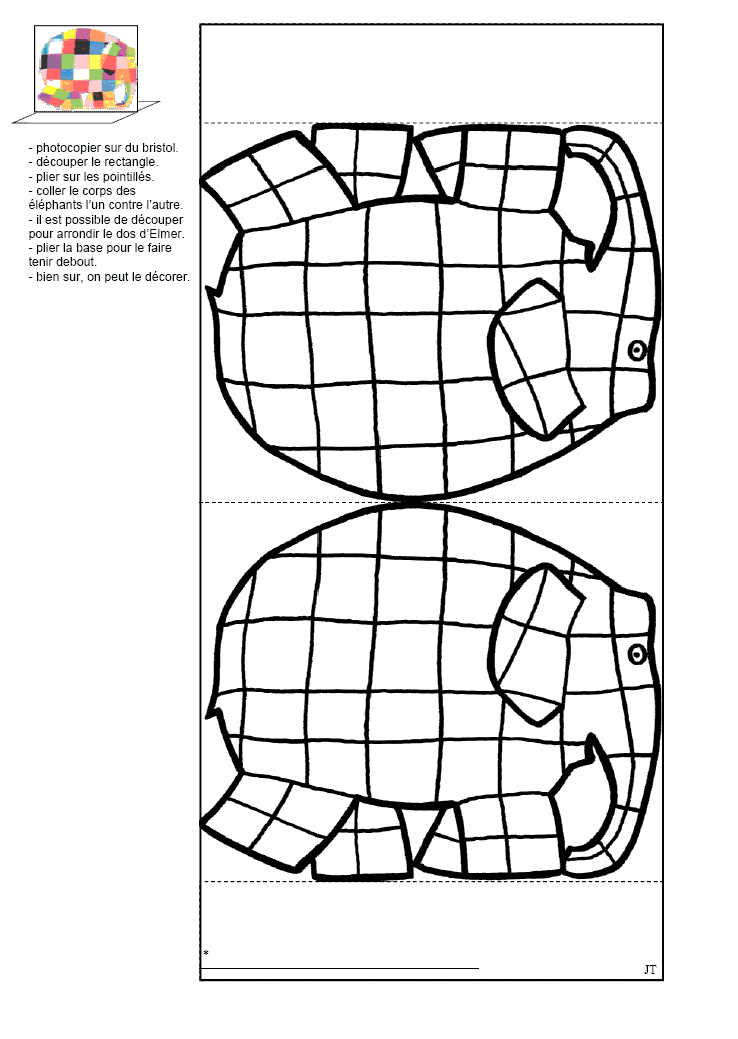 